Областная олимпиада профессионального мастерства по укрупненной группе профессий, специальностейСПО 07.00.00 Архитектура ПРИМЕРНЫЕ ЗДАНИЯОбластной олимпиады профессионального мастерствапо укрупненной группе профессий, специальностейСПО  07.00.00 Архитектура г. Ростов-на-Дону2022 г.Тестовое заданиеИНВАРИАНТНАЯ ЧАСТЬ1. САD системы решают задачи? а. технологического проектирования; б. конструкторского проектирования; в. управления инженерными данными; г. инженерных расчетов.2.  По удобоукладываемости бетонные смеси делят:на плотные и пористые;однородные и неоднородные;подвижные и жесткие;легкие и тяжелые.3.  Деятельность, направленная на достижение оптимального, упорядочения в определенной области по средствам установления для всеобщего и многократного использования положений в отношении решения реальных или возможных задач называют:Стандартом Стандартизацией Технический регламент Регламентирование 4. Проведение медицинских осмотров работников предприятий оплачиваетсясамими работниками работодателем совместно работником и работодателем профсоюзами предприятия 5.   Свобода договора – это:право участников заключать договор и самостоятельно определять предмет и условия договора;свобода от договора;ситуация когда договор может противоречить императивным нормамзакона;право стороны отказаться от договора без согласия другой стороны6. Какое имя носит новый файл по умолчанию в приложении Word- ___________документа.7. Глубиной погружения эталонного конуса массой 300 гр. определяется ________________ строительного раствора8.  Объемные, пространственные или линейные надземные или подземные строительные системы, предназначенные для выполнения производственных процессов, транспортных средств, грузов и т. д. – это ______________ сооружения9. Вредный производственный фактор - это производственный фактор, воздействие которого на работника может привести к его __________________.10. _________ - действия граждан и юридических лиц, направленные на установление, изменение или прекращение гражданских прав и обязанностей.	11. Установите соответствие между программой и ее функцией:Ответ:12. Установите соответствие:Ответ:13. Установите соответствие знаков  соответствияОтвет:14. Установите соответствие между видом ответственности за нарушение законодательных и правовых нормативных актов по безопасности труда и условиями ее наступления:Ответ:15. Установите соответствие между терминами и их определениямиОтвет:16. Установите последовательность запуска программы MS PowerPoint 2013:Главное меню Программы Microsoft PowerPointПускОтвет:17. Установите последовательность процесса производства керамических материаловдобыча сырья;переработка сырья;подготовка формовочной массы;сушка сырца;обжиг керамических изделий.Ответ:18. Укажите верную последовательность развития систем управления качеством в соответствии с системой TQM:TQM – система качества разрабатываемый продуктпроцесс создания продуктаконтроль качестваОтвет:19. Укажите последовательность действий в универсальной схеме оказания первой помощи на месте происшествия:При наличии ран – наложить повязкиЕсли есть признаки переломов костей конечностей – наложить транспортные шиныЕсли нет сознания и нет пульса на сонной артерии – приступить к реанимацииЕсли нет сознания, но есть пульс на сонной артерии – повернуть на живот и очистить ротовую полостьПри артериальном кровотечении – наложить повязкиОтвет:20.Расположите источники трудового права по юридической силе:Трудовой кодекс РФ Указ Президента РФКонституция РФЗакон субъекта РФКоллективный договорОтвет:ВАРИАТИВНАЯ ЧАСТЬ21. Отдельно стоящий камень, считавшийся священным   1.кромлех      2. дольмен     3. менгир        4. обелиск22.  Многоколонный зал, имеющий ряд нефов это-    1.ордер.     2. гипостиль.   3. перистиль.   4.трансепт    23.  В основе градостроительства лежит 3 социальных категории (отметить одно НЕВЕРНОЕ):1. Труд   2. Быт    3. Социальный статус   4. Отдых24. Какие показатели составляют сметную стоимость здания?Стоимость материалов и заработная плата Стоимость строительства и стоимость эксплуатации Стоимость конструкций и зарплата строителей Накладные расходы и затраты на монтаж 25.  Условная линейная единица измерения, применяемая для координации размеров зданий и сооружений, их элементов, строительных конструкций, изделий и элементов оборудования – это…1. модуль 2. внешний модуль3. укрупненный модуль4. дробный модуль26.Способность к разрушению, в какие бы условия эксплуатации оно не попадало ________________ 27.Часть здания, расположенная ниже отметки поверхности грунта ______________ 28. Глазурованное керамическое изделие для облицовки обогревательных печей это - ________ 29. Размещение населения на территории стран, районов, городов, поселков, сельских населенных мест, исторически сложившаяся пространственная форма организации жизни общества – это_____________________30. Технология быстрого возведения зданий из укрупненных элементов __________________ 31.Установите соответствие термин - определение:Ответ 32.Установите соответствие термин - определение:Ответ 33. Установите соответствие  понятий и определений:Ответ:34. Установить соответствие терминов и определений:Ответ:35. Установите соответствие.Определите  типы представленных классических (греческих) ордеров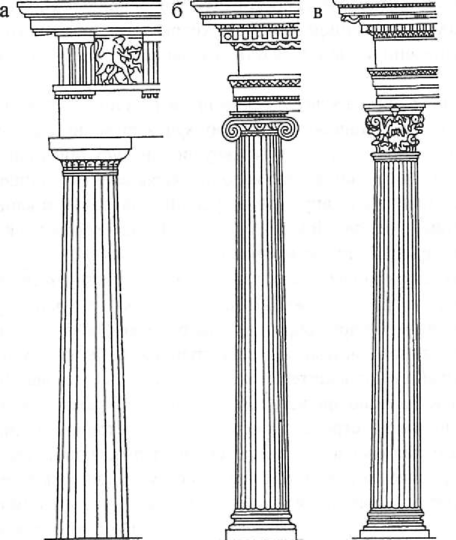 Ионическая Дорическая КоринфскийОтвет 36. .Распределите памятники архитектуры в соответствии с периодами их постройки:А. Ротонда в ВиченцеБ. Дмитриевский собор во Владимире В. Церковь Преображения Господня (Кижи)	Г. Софийский собор в Киеве      Ответ:37. .Установите верную последовательность назначения улиц в планировочной структуре города:Ответ:38. Укажите верную последовательность разделов при разработки технологической карты трудовых процессов:«Техника безопасности и охрана труда» «Потребность в ресурсах»«Требование к качеству и приемке работ»«Технология и организация выполнения строительных процессов»«Область применения»«Технико-экономические показатели»Ответ:39. Определите порядок элементов ленточного сборного фундамента, начиная с нижнего: Ответ:40. Установите верную последовательность производства работ и возведения зданий:Ответ:Задание «Перевод профессионального текста»Английский языкСпециальность 07.02.01 Архитектура Translate the text using the dictionary:What is Modern Architecture?  Modern architecture is the term used to describe the simplified building styles of the late 19th and the 20th centuries. These building styles are also known by other labels like International Style, New Objectivity, and Functionalism. Modern architecture developed as a reaction to the design excesses of the Victorian and the Edwardian period.   Proponents of the modern style wanted designs that were more in keeping with the social and political developments of a new age. It also became possible to implement these new design ideas as a result of new technological and engineering developments. Materials like glass, steel, iron and concrete began to be widely used in construction.   The architects who designed in the modern style were mainly inspired by machine aesthetics. They determined the form of a building according to its functional requirements and the materials to be used.   Some prominent modern architects were Louis Sullivan and Frank Lloyd Wright in the USA, Otto Wagner in Vienna, Victor Horta in Brussels, Le Corbusier in France and Antoni Gaudi in Barcelona. The German architects Ludwig Mies Van der Rohe and Walter Gropius ran the famous Bauhaus school that was a major influence on the modern movement. At the outbreak of the Second World War, many of the leading Baushaus figures fled to the USA from Europe and took their design ideas with them.   Modernism proved very popular in the USA. For a long time, nearly 50 years, modernism was the definitive style used to build commercial, institutional and public buildings. The style did not catch on that well with single residential dwellings.The principle problem with modern architecture was its uncompromising focus on functionality and rectilinear forms. Critics of modern architecture argued that aesthetics and accessibility were as important as functionality. 2. Answer the following questions:How did modern architecture develop?What kind of materials are widely used in construction?Who were some prominent modern architects?By what were the architects inspired in the modern style?Who fled to the USA from Europe and took their design ideas with them?Немецкий языкСпециальность 07.02.01 Архитектура1. Translate the text using the dictionary:Was istmoderne Architektur? Moderne Architekturi stein Begriff, der die vereinfachten Baustile des späten 19. und 20. Jahrhundertsbeschreibt. DieseBaustilesindauchunteranderenNamenwie International Style, New Objectivity und Functionalism bekannt. ModerneArchitekturentstandalsReaktion auf die Designexzesse der viktorianischen und edwardianischen Zeit.Fürsprecher des modernenStilswollten, dass das Design mehr den sozialen und politischen Trends der neuenÄraentspricht. DieseneuenDesignideensindauchdurchneuetechnologische und technischeEntwicklungenmöglichgeworden. MaterialienwieGlas, Stahl, Eisen und BetonwerdenimBauwesenhäufigverwendet.    Die Architekten, die im Jugendstil entwarfen, ließensichhauptsächlich von der Maschinenästhetikinspirieren. Sie definierten die Form des GebäudesentsprechendseinenfunktionalenAnforderungen und den zuverwendendenMaterialien.Einige der bekanntestenzeitgenössischenArchitektenwaren Louis Sullivan und Frank Lloyd Wright in den USA, Otto Wagner in Wien, Victor Horta in Brüssel, Le Corbusier in Frankreich und Antoni Gaudi in Barcelona. Die deutschenArchitekten Ludwig Mies Van der Rohe und Walter Gropius leiteten die berühmteBauhausschuleund haben die moderneBewegungmaßgeblichbeeinflusst. Mit dem Ausbruch des ZweitenWeltkriegsflohenviele der führendenBauhausfigurenaus Europa in die USA und nahmenihreDesignideenmit.    Die Moderneerwiessich in den VereinigtenStaatenalssehrbeliebt. Seit fast 50 Jahren ist die Moderne der bestimmendeStilfür den Bau von gewerblichen, institutionellen und öffentlichenGebäuden.     Das Hauptproblem der modernenArchitektur war ihrkompromissloserFokus auf Funktionalität und Unkompliziertheit der Formen. Kritiker der modernenArchitekturhabenargumentiert, dassÄsthetik und ZugänglichkeitgenausowichtigsindwieFunktionalität.2. Answer the following questions:Wie hat sich die moderneArchitekturentwickelt?WelcheMaterialienwerdenimBauwesenhäufigverwendet?WerwareneinigeprominentemoderneArchitekten?Wovonhabensich die ArchitektenimmodernenStilinspirierenlassen?Weristaus Europa in die USA geflohen und hat seine Designideenmitgenommen?Задание I уровня«Задание по организации работы коллектива»Инвариантная часть практического задания II уровня«Изображение архитектурного замысла при проектировании средствами архитектурной графики»Задача №1.     В соответствии с задание выполнить чертеж плана одноэтажного жилого дома в масштабе 1:100 в ручной графике.     Задача №2.     В соответствии с исходными данными выполнить подсчет площадей всех помещений, полученные данные нанести на чертеж, в соответствии с нормативными требования.Задание вариативной части практического задания II уровня«Изображение архитектурного замысла при проектировании средствами  информационных компьютерных  технологий (ArchiCAD)»Задача №1. По исходным данным выполнить комплекта чертежей одноквартирного жилого дома  в масштабе 1:100 с применением программного продукта ArchiCAD (планы этажей, фасады здания, объемное изображение).Конструктивные решения- конструкция стены  - обычная, материал – кирпич,- высота этажа 3,300,- высота оконных проемов 1600,- высота подоконников 0,900,- высота цоколя 0,800,Задача №2. Схема расположения плит перекрытия этажей. В соответствии с исходными данными выполнить схему расположения плит перекрытия этажей и составить спецификацию к схеме расположения плит перекрытия, заполнив таблицу. 9. Информационные источникиТехнический регламент о безопасности зданий и сооружений:  Федеральный закон от 30.12.2009 N 384-ФЗ (ред. от 02.07.2013) // Рос. газ. – 2009. – 31 декабря. О составе разделов проектной документации и требованиях к их содержанию: Постановление Правительства РФ от 16.02.2008 N 87 // Рос. газ. –  2008. – 27 февраля.СП 22.13330.2016 Основания зданий и сооружений. Актуализированная редакция СНиП 2.02.01-83* - М.: 2016.СП 45.13330.2017 Земляные сооружения, основания и фундаменты. Актуализированная редакция СНиП 3.02.01-87" - М.: 2017.СП 55.13330.2016 Дома жилые одноквартирные. СНиП 31-02-2001 - М., 2016.Барабанщиков Ю. Г. Строительные материалы и изделия: учебник / Ю. Г. Барабанщиков. - 6-е изд., стер. - М.: ИЦ «Академия», 2015. - 415 с. - (Профессиональное образование. Строительство и архитектура)С.Г. Опарин «Здания и сооружения Архитектурно – строительное проектирование: учебник и практик». М: Изд-во Юрайт, 2018Шимко В.Т. Архитектурно- дизайнерское проектирование. Генерирование проектной идеи. Учебное пособие для вузов –М.,  «Архитектура -С», 2016г.О. Хопкинс «Визуальный словарь архитектуры» - СПб.: Питер, 2017Соловьев А.К. Основы архитектуры и строительных конструкций: учебник для вузов.-М.:ИздательствоЮрайт, 2015-Серия:Бакалавр. Базовый курс.Благовещенский Ф.А. Букина Е.Ф. Архитектурные конструкции: Учебник по спец. «Архитектура».- М.: Архитектура – С, 2014Синянский И.А. Типология зданий: учебник для студ. Учреждений сред проф. Образования. – М.: Издательский центр «Академия», 2014 Маилян Л.Р. Конструкции зданий и сооружений с элементами статики. – М.: ИНФА-М, 2013Соловьев А.К. Основы архитектуры и строительных конструкций: учебник для вузов.-М.: Издательство Юрайт, 2015-Серия:Бакалавр. Базовый курс. Казбек-Казиев З.А., Беспалов В.В., Дыховичный Ю.А. Архитектурные конструкции. Учеб. Для вузов по  спец. «Архитектура».- М.: «Архитектура-С», 2014Ф.Д.К. Чин «Архитектура. Иллюстрированный словарь» - М, АСТ : Астрель, 2010Вильчик Н.П. Архитектура зданий: Учебник / Н.П. Вильчик. 2-е изд., перераб. и доп.- М.: ИНФРА-М, 2015.- 320 с. - (Среднее профессиональное образование) ISBN 978-5-16-004279-4Пономарев В.А. Архитектурное конструирование: Учебник / В.А. Пономарёв. – 3-е изд., доп., - М.: Архитектура-С, 2014. – 736 с. – (Высшее образование) ISBN 978-5-9647-0262-7Прохорский Г. В. Информационные технологии в архитектуре и строительстве [Текст] : учеб. пособие для СПО / Г. В. Прохорский. - 2-е изд., стер. - М.: КноРус, 2012. - 264 с. - (Среднее профессиональное образование)Румынина, В. В. Правовое обеспечение профессиональной деятельности [Текст] : учебник для СПО / В. В. Румынина. - 8е изд., испр. и доп. - М. : Академия, 2013. - 224 с. - (Среднее профессиональное образование).Синянский И. А. Проектно-сметное дело: учебник для СПО / И. А. Синянский, Н. И. Манешина. - 9-е изд., стер. - М.: ИЦ «Академия», 2016. - 480 с. - (Профессиональное образование. Строительство и архитектура). Учебная литература: /Проектно-сметное дело/Доп.Соколова С.В. Экономика организации: учебник для СПО / С.В Соколова. - М.: Академия, 2015. - 176 м. - (Профессиональное образование. Общепрофессиональные дисциплины). - Библиогр.: с. 1721.Создание презентацийА.MicrosoftWord2.Текстовый редакторБ.MicrosoftExcel3.Создание публикацийВ.MicrosoftPowerPoint4.Редакторэлектронных таблицГ.MicrosoftPublisher12341.Содержание воды в материале в данный конкретный моментА.Влажность2.Способность материала поглощать влагу из воздухаБ.Гигроскопичнось3.Способность материала впитывать и удерживать водуВ.Водопоглощение4.Способность материала сохранять свою прочность после насыщения водойГ.Водостойкость12341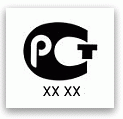 АЗнак соответствия при декларировании соответствия в системе ГОСТ Р2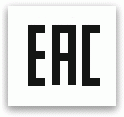 БЗнак соответствия  при добровольной сертификации3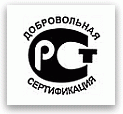 ВЗнак обращения продукции на рынке Таможенного союза4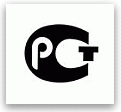 ГЗнак соответствия  при обязательной сертификации в системе ГОСТ Р12341Дисциплинарная AВзыскание материального ущерба с виновного должностного лица2АдминистративнаяБУвольнение с должности с лишением права занимать определенные должности на срок до пяти лет3МатериальнаяВНаложение штрафа на виновное должностное лицо4УголовнаяГЗамечание, выговор, увольнение12341.Унитарное предприятиеА.Юридическое лицо, не имеющее в качестве основной цели своей деятельности извлечение прибыли.2.Акционерное обществоБ.Хозяйственное общество, уставный капитал которого разделен на доли участников.3Некоммерческая организацияВ.Общество, уставный капитал которого разделен на определенное число акций.4.Общество с ограниченной ответственностьюГ.Коммерческая организация, не наделенная правом собственности на имущество, закрепленное за ней собственником.1234123412345123412345123451Колонна АДеревянные, металлические, железобетонные стержни, которые заглубляют в основание зданий и сооружений. 2Сваи БНесущая конструкция, часть каркаса. 3Ригель ВКонструктивная часть здания, разделяющая его на этажи 4Перекрытие ГГоризонтальный элемент строительной конструкции12341Пергола АВнутренней двор жилого дома2Балкон БНадстройка над средней частью жилого дома 3Патио ВОткрытая галерея, веранда, перекрытая легким сквозным навесом4Мезонин ГВыступающая из плоскости стены фасада огражденная площадка12341Архитектура Авзаимосвязь объемно – пространственных и планировочных элементов здания (сооружения) или элементов среды связанных идейной задумкой и назначением2ЗданияБискусство строить здания и их комплексы, при этом решая практические и идейно-художественные задачи3Архитектоника Внадземные строения с помещениями для жилья и общественных нужд4Архитектурная композиция Гхудожественный способ композиции, построенный на единстве конструктивной и художественно-образной формы.12341Территория, в пределах которой на ряду с государственным управлением осуществляется местное самоуправлениеАДеревня 2Рядовое поселение, жители которого занимаются преимущественно сельскохозяйственным производствомБМуниципальное образование3Крупное населенное место, жители которого заняты в областях, не связанных с сельским хозяйствомВПоселок городского типа4Населенное место, преобладающая часть населения которого связана с промышленным производством или транспортомГГород 1234абв1234АпроездыБмагистральные улицыВпешеходные улицыГулицы и дороги местного значенияДМагистральные дороги12345123456АПесчаная подушкаБСборные железобетонные блокиВОснование ГСборные фундаментные плиты ДПлита перекрытия 12345Авозведение подземной частиБвозведение ограждающих конструкцийВподготовка площадкиГмонтаж инженерного оборудованияДвозведение надземной части;12345ПозОбозначениеНаименованиеКол-воМасса ед., кгПрим.